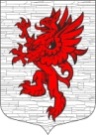 СОВЕТ ДЕПУТАТОВ       МУНИЦИПАЛЬНОГО ОБРАЗОВАНИЯЛОПУХИНСКОЕ СЕЛЬСКОЕ ПОСЕЛЕНИЕМО ЛОМОНОСОВСКОГО МУНИЦИПАЛЬНОГО РАЙОНАЛЕНИНГРАДСКОЙ ОБЛАСТИчетвёртого созываРЕШЕНИЕ21 июня 2021 года                                                                                                № 21Отчет о численности муниципальных служащих органов местного самоуправления муниципального образования Лопухинское сельское поселение, работников муниципальных учреждений и фактических затратах на их денежное содержание за 2020  год Рассмотрев представленный отчет о численности муниципальных служащих органов местного самоуправления, работников муниципальных учреждений  и о фактических затратах на их денежное содержание за 2020  год, в  соответствии с Федеральным законом  № 131-ФЗ от 06.10.2003 г. «Об общих принципах организации местного самоуправления в Российской Федерации», совет депутатов муниципального образования Лопухинское  сельское поселения решил:1. Утвердить отчет о численности муниципальных служащих органов местного самоуправления, работников муниципальных учреждений  и о фактических затратах на их денежное содержание за  2020  год согласно приложению.2.Разместить (обнародовать) настоящее решение на официальном сайте МО Лопухинское сельское поселение в информационно-телекоммуникационной сети Интернет.Глава муниципального образованияЛопухинское сельское поселение           		                                  Шефер В.В.Приложение к  решению Совета депутатов МО Лопухинское СП№ 21 от 21.06.2021годаОтчетО численности муниципальных служащих органов местного самоуправления и о фактических затратах на их денежное содержание за 2020  год*Фактические расходы (заработная плата и начисления на заработную плату).Наименование подразделаКод                                 бюджетной        классификацииУтверждено должностей в штатном расписании на конец отчетного периодаФактическая численность Фактические расходы на содержание*  тыс. руб.12345Содержание органов местного самоуправления:                                       в т. ч.                                                     1098078,7- глава администрации0104 9900000200111791,3- муниципальные служащие0104 9900000210875600,3- немуниципальные служащие0104 990000021011687,1Подведомственные учреждения:      МКУ «Лопухинский дом культуры»        в т.ч.14126978,4- Библиотека0801 03100002300801 03100703600801 03100S03602,52,51300,8- Дома культуры0801 03200002300801 03200703600801 03200S036011,59,55677,6